ПРОЕКТ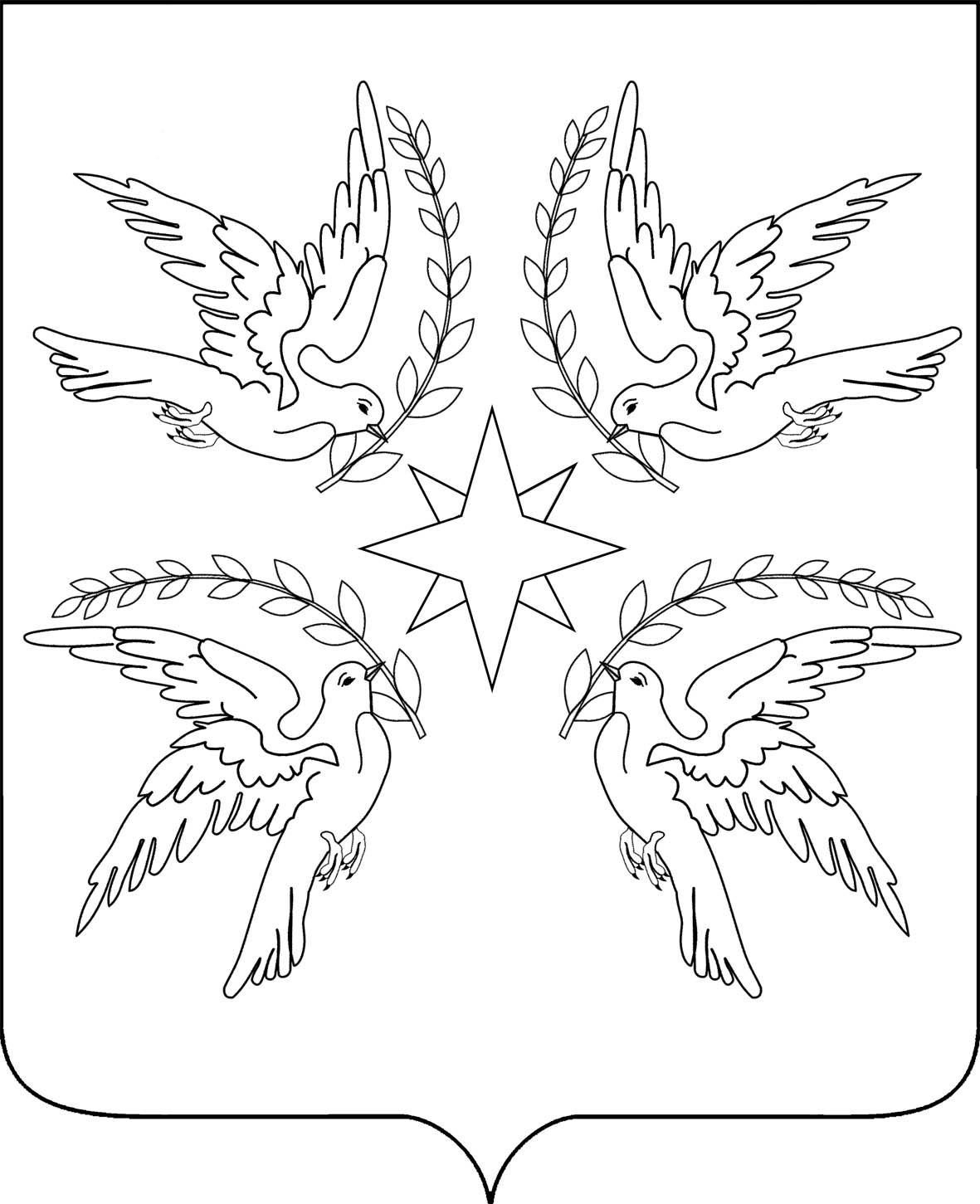 СОВЕТДружненского сельского поселения Белореченского района  __ СЕССИЯ 3 СОЗЫВАРЕШЕНИЕ  _________2014 года                                                                                       № ___пос. ДружныйОб избрании председателя Совета Дружненского сельского поселения Белореченского района третьего созыва В соответствии с п. 6 статьи 24 Устава Дружненского сельского поселения Белореченского района,  Совет  Дружненского  сельского  поселения  Белореченского  района р е ш и л :1. Избрать председателем Совета Дружненского сельского поселения Белореченского района Дубинина Александра Викторовича, депутата от Станционного многомандатного избирательного округа № 2 на срок полномочий Совета Дружненского сельского поселения Белореченского района третьего созыва. 2. Настоящее решение обнародовать в установленном порядке.3. Настоящее решение вступает в силу со дня его подписания.Председатель Совета Дружненского сельского поселения Белореченского района                                                                       А.В.Дубинин